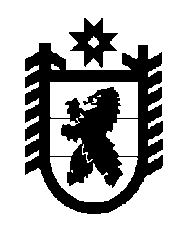 Российская Федерация Республика Карелия    РАСПОРЯЖЕНИЕГЛАВЫ РЕСПУБЛИКИ КАРЕЛИЯВнести в состав  Межведомственной комиссии Республики Карелия по обеспечению реализации приоритетного проекта «Формирование комфортной городской среды» (далее –  Межведомственная комиссия), образованной распоряжением Главы Республики Карелия от 22 февраля 2017 года № 92-р (Собрание законодательства Республики Карелия,  2017, № 2, ст. 178; № 8,                ст. 1522), с изменениями, внесенными распоряжением Главы Республики Карелия от 8 ноября 2017 года № 568-р, следующие изменения:включить в состав  Межведомственной комиссии следующих лиц:Борчикова А.Б. – заместитель Министра строительства, жилищно-коммунального хозяйства и энергетики Республики Карелия; Дорохов А.Н. – Председатель Контрольно-счетной палаты Республики Карелия (по согласованию);Кондрашин Д.С. – первый заместитель Министра по дорожному хозяйству, транспорту и связи Республики Карелия;2) указать новые должности следующих лиц: Игнатенкова Е.В. – Начальник Управления по государственным закупкам Республики Карелия; Темнышев А.Э. – Председатель Государственного комитета Республики Карелия по строительному, жилищному и дорожному надзору – Главный государственный жилищный инспектор Республики Карелия; 3) исключить из состава  Межведомственной комиссии Маркова А.А., Токареву С.Е., Федулину Т.Н.           ГлаваРеспублики Карелия                                                            А.О. Парфенчиков	г. Петрозаводск5 июня 2018 года  № 303-р                                                               